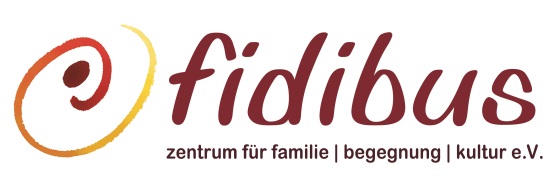 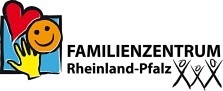 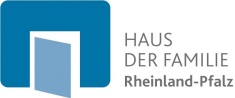 _____________________________________________________________________________________Stellenangebot:Familienzentrum & Haus der Familie fidibus e.V. sucht Verstärkung:fidibus e.V. ist ein Ort zum Wohlfühlen für Menschen aller Altersstufen und Nationen, mit und ohne Beeinträchtigungen und als Haus der Familie, Familienzentrum sowie als Träger der freien Kinder-Jugendhilfe anerkannt. Wir bieten eine Vielfalt von künstlerisch-kreativen, pädagogisch-begleiteten und gesundheits-fördernden Kursen für Kinder, Familien sowie Projekte in Kitas/Schulen in Trier und im Landkreis TR-SAB.Wir bieten vielseitige, interessante und verantwortungsvolle Tätigkeitenmit eigenen Gestaltungsmöglichkeiten und suchen ab sofort:Kursleitung Eltern-Kind-Kurse / Kursleitung Musikkurse sowie Integrationshilfe (auch in päd. Ausbildung möglich)Dein Herz schlägt für Musik, für Kinder und FamilienDann komm als Kursleitung zu uns!Dein Profil:Pädagogische und/oder musikalische AusbildungFreude an Musik & kreativem Arbeiten mit Kindern und FamilienInteresse an ganzheitlicher Pädagogik & InklusionGutes Einfühlungsvermögen für Kinder mit und ohne BeeinträchtigungenWir sind ein engagiertes Team von Kursleiterinnen – unser Herzensanliegen ist es, unsere Leidenschaft für die Musik an Familien weiterzugeben. Mit unserem Erfahrungsschatz und Wissen über die wundervolle Wirkung der Musik bieten wir eine Vielzahl von inklusiven Kursen für Kinder mit und ohne Beeinträchtigungen an. Die Vergütung richtet sich je nach Arbeitseinsatzmöglichkeiten und Beschäftigungsumfang:Teilzeitstelle 12 – 20 Wochenstunden – Vergütung angelehnt an TVÖDMinijob mit  6 – 10 Wochenstunden Arbeitszeiten 1- 2 Vormittage und/oder Nachmittage/Woche: Vergütung auf Basis steuerfreier Übungsleiterpauschale oder HonorarNach einer Einarbeitungszeit ist eine Ausweitung der Beschäftigung möglich. Bitte senden Sie uns Ihre Bewerbungsunterlagen mit Angabe Ihres frühestmöglichen Eintrittstermins anfidibus-zentrum für familie I begegnung I kultur e.V.Gratianstr. 5-7 in 54294 TrierTel. 0651-60 340 630email: kontakt@fidibus-trier.deAnsprechpartnerin Silvia Willwertzwww.fidibus-trier.de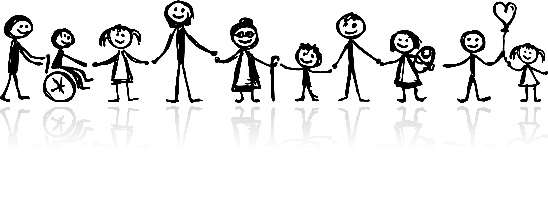 